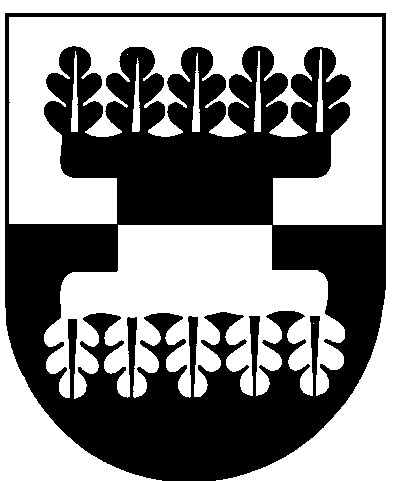 ŠILALĖS RAJONO SAVIVALDYBĖS ADMINISTRACIJOSDIREKTORIUSĮSAKYMAS           DĖL ŠILALĖS RAJONO SAVIVALDYBĖS ADMINISTRACIJOS DIREKTORIAUS 2017 M. RUGSĖJO 14 D. ĮSAKYMO NR. DĮV-1241 „DĖL ŠILALĖS RAJONO SAVIVALDYBĖS NEFORMALIOJO VAIKŲ ŠVIETIMO LĖŠŲ PASKIRSTYMO“ PAKEITIMO 2017 m. spalio 30 d. Nr. DĮV-1462Šilalė                Vadovaudamasis Lietuvos Respublikos vietos savivaldos įstatymo 18 straipsnio 1 dalimi, atsižvelgdamas į Šilalės sporto mokyklos 2017 m. spalio 24 d. raštą Nr. S6-160- (1.8) „Dėl mokinių skaičiaus neformaliojo vaikų švietimo programose“:                1. P a k e i č i u Šilalės rajono savivaldybės administracijos direktoriaus 2017 m. rugsėjo 14 d. įsakymo Nr. DĮV-1241 „Dėl Šilalės rajono savivaldybės neformaliojo vaikų švietimo lėšų paskirstymo“  2 punkto 1 eilutę ir ją išdėstau taip:                      2. P a v e d u paskelbti šį įsakymą Šilalės rajono savivaldybės interneto svetainėje www.silale.lt.                 Šis įsakymas gali būti skundžiamas Lietuvos Respublikos administracinių bylų teisenos įstatymo nustatyta tvarka.  Direktorius                                                                                                            Raimundas Vaitiekus „1. Šilalės sporto mokykla120501439Mokinių sveikatinimas ir mokymas plaukti –20171036134,68„1. Šilalės sporto mokykla120501440Saugus ir aktyvus vandenyje – 20171669886,96“